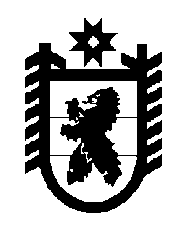 Российская Федерация Республика Карелия    УКАЗГЛАВЫ РЕСПУБЛИКИ КАРЕЛИЯОб исполняющем обязанности члена Правительства Республики Карелия – Министра спорта Республики Карелия1. В соответствии с пунктом 10 статьи 51 Конституции Республики Карелия назначить Ермашова Алексея Викторовича  исполняющим обязанности члена Правительства Республики Карелия – Министра спорта Республики Карелия.2. Признать утратившим силу Указ Главы Республики Карелия 
от 29 марта 2019 года «Об исполняющем обязанности члена Правительства Республики Карелия – Министра по делам молодежи, физической культуре и спорту Республики Карелия».           Глава Республики Карелия                                                              А.О. Парфенчиковг. Петрозаводск11 июня 2019 года№ 45